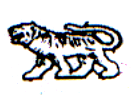 АДМИНИСТРАЦИЯ МИХАЙЛОВСКОГО МУНИЦИПАЛЬНОГО
РАЙОНА ПРИМОРСКОГО КРАЯ
П О С Т А Н О В Л Е Н И Е 
____________                     с. Михайловка                          №________Об утверждении устава муниципального бюджетного образовательного учреждения дополнительного образования  «Центр детского творчества» с. Михайловка Михайловского муниципального района в новой редакции	В  соответствии с Федеральным законом от  г. № 131-ФЗ  «Об общих принципах организации местного самоуправления в Российской Федерации», Федеральным законом от  № 83-ФЗ «О внесении изменений в отдельные законодательные акты Российской Федерации в связи с совершенствованием правового положения государственных (муниципальных) учреждений», Федеральным Законом от  г. № 273-ФЗ «Об образовании в Российской Федерации» (с изменениями и дополнениями), постановлением администрации Михайловского муниципального района от  г. № 522-па «Об утверждении Порядка создания, реорганизации, изменения типа и ликвидации муниципальных учреждений Михайловского муниципального района, постановлением администрации Михайловского муниципального района от 29.10.2013 г. № 1457-па «О реорганизации муниципального образовательного бюджетного учреждения дополнительного образования детей «Центр детского творчества» с. Михайловка Михайловского муниципального района путем присоединения к нему муниципального образовательного бюджетного учреждения дополнительного образования детей «Центр детского творчества» п. Новошахтинский Михайловского муниципального района», администрация Михайловского муниципального районаПОСТАНОВЛЯЕТ: 1. Утвердить Устав муниципального бюджетного образовательногоучреждения дополнительного образования «Центр детского творчества» с. Михайловка Михайловского муниципального района (приложение № 1).2. Признать утратившим силу постановление администрации Михайловского муниципального района от 23.03.2012 года № 213-па «Об утверждении устава муниципального образовательного бюджетного учреждения дополнительного образования детей «Центр детского творчества» с. Михайловка».3. Муниципальному бюджетному образовательному учреждению дополнительного образования «Центр детского творчества» с. Михайловка Михайловского муниципального района (Галямовой И.А.) обеспечить регистрацию Устава в новой редакции, в установленном законодательством порядке. 	4.  Управлению культуры и внутренней политики (Никитина) опубликовать настоящее постановление в общественно-политической газете «Вперед». 	5. Муниципальному казённому учреждению «Управление по организационно-техническому обеспечению деятельности администрации Михайловского муниципального района» (Шевченко) разместить настоящее постановление на официальном сайте администрации Михайловского муниципального района.	6. Настоящее постановление вступает в силу с момента его опубликования.	7. Контроль за выполнением настоящего постановления возложить на заместителя главы администрации муниципального района Н.В. Андрущенко.УСТАВмуниципального бюджетного образовательного учреждения дополнительного образования «Центр детского творчества» с. Михайловка Михайловского муниципального района(новая редакция)с. Михайловка2014 г.1. Общие положения. 1.1 Полное наименование МБОУ ДО «ЦДТ»: Муниципальное бюджетное образовательное учреждение дополнительного образования «Центр детского творчества» с. Михайловка Михайловского муниципального района (далее - учреждение).                                                                             Сокращенное наименование: МБОУ ДО «ЦДТ» с. Михайловка Михайловского муниципального района.   Организационно–правовая форма: бюджетное образовательное учреждение.                1.2. Тип: учреждение дополнительного образования.        Вид: Центр детского творчества.1.3. Учредитель и собственник имущества Учреждения МБОУ ДО «ЦДТ»: Михайловский муниципальный  район.Функции и полномочия Учредителя и собственника осуществляет администрация Михайловского муниципального района (далее - учредитель).1.4. Юридический адрес МБОУ ДО «ЦДТ»: 692651, с. Михайловка, ул. Красноармейская, дом 17.Фактические адреса МБОУ ДО «ЦДТ»: 692651, Приморский край, Михайловский район с. Михайловка, ул. Красноармейская, дом 17;692656, Приморский край, Михайловский район, п. Новошахтинский, ул. Юбилейная, дом 21.Муниципальное бюджетное образовательное учреждение дополнительного образования «Центр детского творчества» с. Михайловка Михайловского муниципального района является правопреемником Муниципального бюджетного образовательного учреждения дополнительного образования «Центр детского творчества» п. Новошахтинский Михайловского муниципального района на основании постановления администрации михайловского муниципального района № 1457-па от 29.10.2013 г. «О реорганизации муниципального бюджетного образовательного учреждения дополнительного образования детей «Центр детского творчества» с. Михайловка Михайловского муниципального района путем  присоединения к нему муниципального бюджетного образовательного учреждения дополнительного образования детей «Центр детского творчества» п. Новошахтинский Михайловского муниципального района».1.5. Деятельность МБОУ ДО «ЦДТ» строится на принципах демократии, гуманизма, общедоступности, приоритета общечеловеческих ценностей, гражданственности, свободного развития личности, защиты прав и интересов воспитанников, автономности и светского характера образования.1.6. Основным предметом деятельности является выполнение муниципального задания и реализация образовательных программ дополнительного образования в Михайловском муниципальном районе.1.7. В своей деятельности МБОУ ДО «ЦДТ» руководствуется следующими нормативными документами;       а)  Конституцией РФ;       б)  Федеральным законом «Об образовании»;       в)  Типовым Положением об учреждении дополнительного образования детей;       г) Закон Приморского края «Об образовании в Приморском крае»;       д) уставом Приморского края;       е) уставом Михайловского муниципального района;       ж) Локальными актами МБОУ ДО «ЦДТ».1.8. Правоспособность юридического лица у МБОУ ДО «ЦДТ» возникает с момента его государственной регистрации.1.19. МБОУ ДО «ЦДТ» является юридическим лицом, имеет самостоятельный счет, гербовую печать установленного образца, угловой штамп и  со своим полным наименованием.   1.20. МБОУ ДО «ЦДТ» вправе от своего имени заключать договоры, приобретать имущественные и     личные неимущественные права, нести ответственность, быть истцом и ответчиком в суде.         МБОУ ДО «ЦДТ» приобретает право на образовательную деятельность и льготы, предоставляемые законодательством Российской Федерации с момента выдачи ему лицензии.         Право на выдачу своим выпускникам документа государственного образца о соответствующем уровне образования, на пользование печатью с изображением Государственного герба Российской Федерации, возникает с момента получения учреждением лицензии, подтвержденной соответствующим свидетельством.1.21. В МБОУ ДО «ЦДТ» не допускается создание и деятельность организационных структур политических партий, общественно – политических и религиозных движений и организаций.1.22. МБОУ ДО «ЦДТ» для достижения целей своей деятельности вправе приобретать и осуществлять имущественные и неимущественные права, нести обязанности,  быть истцом и ответчиком в арбитражном, судах общей юрисдикции в соответствии с действующим законодательством Российской  Федерации.1.23. МБОУ ДО «ЦДТ» в отношении закрепленного за ним имущества осуществляет в пределах,  установленных законом, в соответствии с целями своей деятельности,   муниципальным заданием Учредителя и назначением имущества права владения,   пользования и распоряжения им.1.24. Учреждение может совершать крупные сделки только с одобрения Учредителя.1.25. Крупной сделкой признается сделка или несколько взаимосвязанных сделок, связанная с распоряжением денежными средствами, которыми Учреждение вправе распоряжаться самостоятельно, отчуждением иного имущества, а также с передачей такого имущества в пользование или в залог при условии, что цена такой сделки либо стоимость отчуждаемого или передаваемого имущества превышает 10 процентов балансовой стоимости активов учреждения, определяемой по данным его бухгалтерской отчетности на последнюю отчетную дату.1.26. Учреждению запрещается совершать крупные сделки, возможными последствиями которых является отчуждение или обременение имущества, закрепленного за муниципальным учреждением, или имущества, приобретенного за счет средств, выделенных этому учреждению из бюджета Михайловского муниципального района, если иное не установлено законодательством РФ.1.27. МБОУ ДО «ЦДТ» отвечает по своим обязательствам всем находящимся у него на праве оперативного управления имуществом, как закрепленным за  МБОУ ДО «ЦДТ» собственником имущества, так и приобретенным за счет доходов, полученных от приносящей доход деятельности, за исключением особо ценного движимого имущества, закрепленного за МБОУ ДО «ЦДТ» собственником этого имущества или приобретенного МБОУ ДО «ЦДТ» за счет выделенных собственником имущества МБОУ ДО «ЦДТ» средств, а также недвижимого имущества.1.27.      По инициативе детей в МБОУ ДО «ЦДТ» могут создаваться детские и юношеские общественные объединения и организации, действующие в соответствии со своими уставами и положениями.Администрация и педагогический коллектив МБОУ ДО «ЦДТ» оказывают содействие в их  работе.1.28. МБОУ ДО «ЦДТ» может иметь филиалы, отделения, структурные подразделения, которые, по его    доверенности, могут осуществлять полностью или частично правомочия юридического лица, в т.ч. иметь самостоятельный баланс и собственные счета в банковских и других кредитных учреждениях.Филиалы и отделения МБОУ ДО «ЦДТ» проходят регистрацию по фактическому адресу, лицензирование и аккредитацию в порядке, установленном для МБОУ ДО «ЦДТ».МБОУ ДО «ЦДТ» может открывать отдельные детские объединения в школах, других образовательных, лечебных и иных учреждениях района и по месту жительства при наличии запроса на деятельность данного детского объединения и гарантии школы или другого учреждения, на обеспечение условий для его работы.1.29. МБОУ ДО «ЦДТ», в соответствии с действующим законодательством, вправе образовывать комплексы, участвовать в создании и деятельности ассоциации, союзов и иных объединений, деятельность которых направлена на физическое и эмоциональное благополучие и развитие творческих способностей учащихся., в том числе с участием учреждений, предприятий и общественных организаций.1.30. Финансовое обеспечение выполнения муниципального задания МБОУ ДО «ЦДТ» осуществляется в виде субсидий из муниципального бюджета Михайловского муниципального района.МБОУ ДО «ЦДТ» осуществляет операции с поступающими средствами через лицевые счета, открытые в отделении УФК.2. Цели и задачи деятельности МБОУ ДО «ЦДТ».2.1   Цель деятельности МБОУ ДО «ЦДТ»:Создание условий, способствующих развитию мотивации личности к познанию и творчеству, реализации дополнительных образовательных услуг в интересах личности, общества, государства, обеспечению охраны здоровья и созданию благоприятных условий для разностороннего развития личности, в том числе возможности удовлетворения потребности обучающегося в самообразовании и получении дополнительного образования.   2.2.    Основные задачи МБОУ ДО «ЦДТ»:формирование общей культуры личности обучающихся на основе усвоения обязательного минимума содержания образовательных программ, их адаптации к жизни в обществе;создание благоприятных условий для разностороннего развития личности, её самореализации и самоопределения, через создание широкого спектра форм образования, в том числе через самообразование и получение дополнительного образования;создание условий, гарантирующих охрану и укрепление здоровья обучающихся;воспитание гражданственности, трудолюбия, уважения к правам и свободам человека, любви к окружающей природе, Родине, семье;создание основы для осознанного выбора и последующего освоения профессиональных образовательных программ;оказание помощи семье в воспитании детей.  2.3. Для реализации основных задач МБОУ ДО «ЦДТ» имеет право:самостоятельно разрабатывать, принимать и реализовывать образовательные программы с учетом существующих требований к образовательным программам, самостоятельно разрабатывать и утверждать годовой учебный план, расписание занятий;выбирать формы, средства и методы обучения и воспитания, учебные пособия в пределах, определенных Законом РФ «Об образовании»;самостоятельно выбирать систему оценок, формы, порядок и периодичность промежуточной аттестации обучающихся;реализовывать дополнительные образовательные программы и оказывать дополнительные образовательные услуги, в том числе и платные, за пределами основных образовательных программ;самостоятельно осуществлять подбор и расстановку кадров, образовательную, исследовательскую и другие виды деятельности;2.4.Учредитель формирует и утверждает муниципальное задание для МБОУ ДО «ЦДТ»  в  соответствии с основными видами деятельности Учреждения.   2.5. МБОУ ДО «ЦДТ» не вправе отказаться от выполнения муниципального задания.2.6.Учреждение вправе сверх установленного муниципального задания, а также в случаях, определенных федеральными законами, в пределах установленного муниципального задания выполнять работы, оказывать услуги, относящиеся к его основным видам деятельности, для граждан и юридических лиц за плату и на   одинаковых при оказании одних и тех же услуг условиях.        Порядок определения указанной платы устанавливается Учредителем. Доходы, полученные от такой деятельности, и приобретенное за счет этих доходов имущество поступают в самостоятельное распоряжение МБОУ ДО «ЦДТ». 2.7. Привлекать для осуществления своей уставной деятельности дополнительные    финансовые источники, средства за счет предоставления платных образовательных услуг, добровольных пожертвований и целевых взносов физических и юридических лиц, в том числе иностранных граждан.2.8.Арендовать и сдавать в аренду здания, сооружения, оборудование, транспортные средства и иное имущество с согласия Учредителя. 3.  Организация деятельности, права и обязанности МБОУ ДО «ЦДТ».3.1. МБОУ ДО «ЦДТ» строит свои отношения с муниципальными органами, другими организациями и гражданами во всех сферах на основе договоров, соглашений, контрактов.3.2. МБОУ ДО «ЦДТ» свободно в выборе форм и предмета договоров и обязательств, любых других условий взаимоотношений с организациями, которые не противоречат действующему законодательству и настоящему Уставу.3.3.Обучение и воспитание в МБОУ ДО «ЦДТ» ведется на русском языке.3.4.Основные виды деятельности учреждения:Образовательная  деятельность посредством реализации дополнительных образовательных программ, следующих направленностей:а) художественно-эстетической;б) культурологической;в) гражданско-патриотической;г) социально-педагогической;д) физкультурно-спортивной;е) спортивно-технической;ё) эколого-биологической;ж) этнографической;з) культурологической;и) туристско-краеведческой;к) начальной научной деятельности;л) других направленностей в зависимости от потребностей обучающихся и их родителей (законных представителей).      Организация и проведение массовых мероприятий, создание условий для труда, отдыха   детей и родителей (их законных представителей);          Методическая  работа, направленная на совершенствование образовательного процесса, программ, форм и  методов деятельности  объединений, мастерства        педагогических  работников. Каждый педагог ведет методическую работу в пределах  своей компетенции.    3.5. МБОУ ДО «ЦДТ»  организует  работу   с  детьми в  течение  всего календарного  года. В  каникулярное  время  учреждение может открывать в  установленном  порядке  лагеря  с  дневным  пребыванием  детей, создавать различные объединения  с  постоянным  и (или) переменным  составом  детей.3.6. Содержание деятельности объединения определяется  педагогом   с  учетом примерных учебных планов и программ, рекомендованных  государственными  органами управления образованием. Педагогические  работники  могут  разрабатывать  авторские программы, и, после внешней экспертизы, использовать их в педагогической практике.3.7.  Учреждение является основным звеном системы непрерывного  образования  и представляет гражданам с. Михайловка и Михайловского муниципального района, а также прибывшим из других  территорий   Российской  Федерации  реализовать гарантированное государством  право  на  получение     дополнительного  образования.  Прием детей в МБОУ ДО «ЦДТ» производится  по  их  желанию  без  предварительного отбора.3.8. Учебный год в МБОУ ДО «ЦДТ» начинается 15 сентября, если этот день приходится на выходной, то в этом случае учебный год начинается в первый за ним рабочий день, заканчивается  31  мая.3.9. Деятельность  детей  в  учреждении  осуществляется  в  одновозрастных  и  разновозрастных детских объединениях по интересам (клуб,  студия, группа, секция,  кружок, театр  и др.).3.10. Продолжительность обучения детей в объединении определяется  образовательной  программой  дополнительного  образования  детей.3.11. Численный состав объединения, продолжительность занятий в нем устанавливаются ежегодно решением педагогического совета и закрепляются приказом по МБОУ ДО «ЦДТ» с учетом: сложности занятий в кружке, года обучения учащихся, сложности учебного оборудования, наличия оборудованных рабочих мест и требований санитарно-эпидемиологических правил и нормативов для образовательных учреждений дополнительного образования детей.3.12. Аттестация кружковцев, система оценок при промежуточной  аттестации,формы  и  порядок  ее  проведения  осуществляются  в  соответствии с образовательными  программами  дополнительного  образования  детей.3.13. Расписание работы детских объединений составляется педагогами и утверждается Советом МБОУ ДО «ЦДТ» в целях наиболее благоприятного режима труда и отдыха детей с учетом пожеланий родителей (законных представителей), возрастных особенностей детей и установленных санитарно-гигиенических норм.3.14. Занятия в детских объединениях могут проводиться по программам одной тематики или комплексным, интегрированным программам, одним или несколькими педагогами дополнительного образования.3.15. Занятия в детских объединениях могут проводиться полным составом, по звеньям или индивидуально.Индивидуальные и звеньевые занятия проводятся при изучении разделов повышенной сложности по программе детского объединения, при подготовке к соревнованиям, конкурсам, выставкам, концертам и т.п.Время индивидуальных и звеньевых занятий не должно превышать 40% от общего учебного времени.Переход на индивидуальные и звеньевые занятия  должен быть согласован педагогом дополнительного образования с администрацией МБОУ ДО «ЦДТ» и закреплен приказом по учреждению.На этих же условиях ведется индивидуальная работа с особо одаренными детьми.Исключением являются детские объединения где  возможна только индивидуальная работа с детьми – инвалидами, которая ведется как в МБОУ ДО «ЦДТ», так  и на дому по заявлению родителей (законных представителей) при наличии справки об установлении инвалидности ребенка.3.16. Каждый ребенок имеет право заниматься в одном или нескольких детских объединениях, менять их по своему выбору.3.17. В случае болезни ребенка, нахождения его на санитарно-курортном лечении, каникулах, за ним сохраняется место в детском объединении МБОУ ДО «ЦДТ».3.18. МБОУ ДО «ЦДТ» организует работу с детьми, находящимися на стационарном лечении в больницах и профилакториях, приютах и т.п. в целях скорейшей реабилитации их здоровья.3.19. МБОУ ДО «ЦДТ», в течении учебного года, организует и проводит массовые мероприятия, создает оптимальные условия для совместного труда и отдыха детей и родителей (законных представителей).3.20. В работе кружков совместно с детьми могут принимать участие и их родители (законные представители) без включения их в списочный состав, при наличии рабочих мест и согласия педагогов.3.21. В целях массового обучения детей полезным умением и навыкам допускается работа с переменным составом обучающихся.Количество часов занятий с переменным составом в течении учебного года устанавливается директором МБОУ ДО «ЦДТ» с учетом профиля кружка и его программы.Занятия с переменным составом учащихся проводятся в виде аудиторных встреч, экскурсий, «круглых столов», олимпиад, КВН, просмотра видеофильмов и прослушивания аудиокассет, игр и других интерактивных форм образовательной деятельности.Часы работы с переменным составом оплачиваются как занятия по специальным дисциплинам.3.22. МБОУ ДО «ЦДТ» может осуществлять профессиональную подготовку старшеклассников, учащихся открытой (сменной) общеобразовательной школы, студентов ВУЗов, техникумов, технических училищ на основе частичной окупаемости при наличии лицензии на данный вид деятельности.3.23. МБОУ ДО «ЦДТ» может осуществлять производственную практику школьников, обучающихся в детских объединениях  профессиональной направленности, а также выполнять во время ее прохождения в установленном порядке заказы учреждений, предприятий, организаций на изготовление товаров народного потребления. При этом тематика и содержание работы должны способствовать творческому развитию обучающихся в осваиваемой профессии.3.24. В детских объединениях профессиональной подготовки для старшеклассников по окончании курса обучения проводятся выпускные экзамены. Для их приема создается комиссия, в которую входят преподаватели МБОУ ДО «ЦДТ» и базовой школы, а также профессиональный работник по профилю обучения.3.25.Учащийся может быть исключен из состава кружка при совершении грубого нарушения дисциплины, которое повлекло, или могло повлечь за собой тяжкие последствия в виде:а) нанесения ущерба жизни и здоровью учащихся, сотрудников, посетителей МБОУ ДО «ЦДТ»;б) нанесения ущерба имуществу МБОУ ДО «ЦДТ», имуществу обучающихся, сотрудников.3.26. МБОУ ДО «ЦДТ» в порядке, установленном законодательством Российской Федерации, несет ответственность за:а) выполнение функций, отнесенных к компетенции МБОУ ДО «ЦДТ»;б) выполнение в полном объеме программ дополнительного образования в соответствии с учебным планом и графиком учебного процесса;в) качество образования своих учащихся;г) жизнь и здоровье обучающихся и сотрудников МБОУ ДО «ЦДТ» во время образовательного    процесса и проведения массовых мероприятий, соревнований, конкурсов и др.;д) соблюдение прав и свобод обучающихся и сотрудников МБОУ ДО «ЦДТ».3.27. Лица, принимаемые на работу в МБОУ ДО «ЦДТ», родители (законные представители),   учащиеся   и члены Совета МБОУ ДО «ЦДТ» должны быть ознакомлены с настоящим уставом.  4. Участники образовательного процесса.4.1. Участниками образовательного процесса в МБОУ ДО «ЦДТ» являются:а)  обучающиеся;б)  их родители (законные представители);в)  педагоги и другие работники МБОУ ДО «ЦДТ».4.2. Учредитель устанавливает правила приема в МБОУ ДО «ЦДТ» на основании административного регламента по выполнению муниципального задания «Зачисление в муниципальное бюджетное образовательное учреждение дополнительного образования «Центр детского творчества» с. Михайловка Михайловского муниципального района.Учреждение является основным звеном системы непрерывного  образования  и представляет гражданам с. Михайловка и Михайловского муниципального района, реализовать гарантированное государством  право  на  получение  бесплатного   дополнительного  образования  в  пределах  государственных образовательных стандартов. 	Прием детей в Учреждение  производится  по  их  желанию  без  предварительного отбора.Формирование контингента учащихся осуществляется в соответствии с законом «Об образовании в Российской Федерации» в период с 1 июня по 15 сентября текущего года.В кружки МБОУ ДО «ЦДТ» принимаются дети от 5 до 18 лет. Возраст занимающихся в кружках МБОУ ДО «ЦДТ» может превысить восемнадцатилетний уровень в случае, когда окончание школы не совпало с окончанием обучения в МБОУ ДО «ЦДТ» и молодой человек (девушка) обучается в ВУЗе, техникуме, училище и др. и продолжает обучение в кружке МБОУ ДО «ЦДТ».Прием  детей  в  спортивные, танцевальные детские объединения возможен при  предоставлении родителями (их законными представителя) справки из медицинского  учреждения  о  состоянии  здоровья  ребенка.Прием детей в объединения,  работающие  по комплексным  программам, осуществляющие допрофессиональное дополнительное образование  осуществляется по  заявлению  родителей (законных  представителей).4.3. При приеме в МБОУ ДО «ЦДТ» обучающийся, его родители (законные представители) должны быть ознакомлены с его Уставом и другими документами, регламентирующими осуществление образовательного процесса.4.4. Права и обязанности всех  участников образовательного процесса должны соответствовать международным стандартам в области прав человека, в частности, «Всеобщей декларации прав человека», «Конвенции ООН о правах ребенка», а также действующему законодательству Российской Федерации.     4.5.   Обучающиеся в МБОУ ДО «ЦДТ» имеют право на:1. получение бесплатного дополнительного  образования;2. участие в формировании правовых основ гарантией реализации  своих прав;3. выбор формы  получения  образования и  образовательного учреждения;4. получение дополнительных (в том числе платных) образовательных услуг;5. получение светского образования;6. гуманистический характер образования, приоритет общечеловеческих ценностей, жизни и здоровья человека, свободного развития личности;7. получение социальной помощи с целью реализации права на образование;8. защиту от какой-либо дискриминации независимо от расы, цвета кожи, пола, языка, религии, политических или иных убеждений, национального, этнического или социального происхождения, имущественного положения и состояния здоровья;9. создание условий для здорового физического и психического развития в соответствии с нормами и правилами техники безопасности и существующими санитарными нормами;10.  право избирать и быть избранным в Совет МБОУ ДО «ЦДТ»;11. свободное выражение собственных  взглядов  по вопросам,  затрагивающим обучающегося;12.  свободное выражение  своего мнения в устной, письменной или печатной форме, в форме произведений искусства или с помощью других средств по выбору обучающегося;13.   свободу мысли, совести, религии;14.   свободу ассоциации и свободу мирных собраний;15.   личную жизнь, защиту от посягательства на честь и репутацию;16.  недопущение привлечения обучающихся к вступлению в общественные, общественно-политические организации, движения и партии без их согласия, а также принудительное привлечение  к деятельности в этих организациях и участию в агитационных компаниях и политических акциях;17.  свободный доступ к информации, направленной на содействие социальному, духовному и моральному благополучию обучающегося, а также информации в области образования и профессиональной подготовки;18.  для неполноценного в физическом или умственном отношении на условия, обеспечивающие его достоинство, способствующие его уверенности в себе и облегчающие его активное участие в жизни общества;19.  для обучающихся, проявивших выдающие способности на материальное и другие формы стимулирования;20.  отдых и досуг, позволяющее участвовать в играх и развлекательных мероприятиях, соответствующих возрасту обучающегося, его интересам и наклонностям;21.  отказ от участия в трудовой деятельности, не предусмотренной образовательной программой и уставом МБОУ ДО «ЦДТ»;22.  защиту от экономической эксплуатации и от выполнения любой работы, которая может представлять опасность здоровью обучающегося или служить препятствием в полу.5. Финансово – хозяйственная деятельность МБОУ ДО «ЦДТ».5.1. Имущество МБОУ ДО «ЦДТ» находится в муниципальной собственности Михайловского муниципального района, отражается на самостоятельном балансе    МБОУ ДО «ЦДТ». И закрепляется за ним на праве оперативного управления учредителем. В отношении этого имущества МБОУ ДО «ЦДТ» осуществляет в пределах, установленных законом, в соответствии с целями своей деятельности и назначением имущества права владения, пользования и распоряжения им.5.2.  МБОУ ДО «ЦДТ»  не вправе распоряжаться особо ценным движимым имуществом, закрепленным за ним учредителем или приобретенным бюджетным учреждением за счет средств, выделенных ему учредителем на приобретение такого имущества, а также недвижимым имуществом. МБОУ ДО «ЦДТ» вправе распоряжаться самостоятельно имуществом, приобретенным за счет доходов полученных от приносящей доходы деятельности, осуществляемой в соответствии с Уставом учреждения. 5.3. Уменьшение объема субсидии, предоставленной на выполнение муниципального задания, в течение срока его выполнения осуществляется только при соответствующем изменении муниципального задания.5.4. Источниками формирования финансовых ресурсов  МБОУ ДО «ЦДТ» являются:а) субсидии из муниципального бюджета на выполнение Учреждением  муниципального задания;б) средства, выделяемые целевым назначением в соответствии с целевыми программами;в) доходы, от приносящей доходы деятельности;г) дары и пожертвования российских и иностранных юридических и физических лиц;д) иные источники, не запрещенные законодательством Российской Федерации. Земельные  участки  закрепляются  за  МБОУ ДО «ЦДТ» в бессрочное бесплатное  пользование.5.5. МБОУ ДО «ЦДТ» обязан:а) эффективно использовать имущество, закрепленное за ним на праве оперативного управления;б) обеспечивать сохранность имущества, закрепленного за МБОУ ДО «ЦДТ» на праве оперативного управления, строго по целевому назначению;в) не допускать ухудшения технического состояния закрепленного на праве оперативного управления имущества;г) осуществлять капитальный, по согласованию с собственником, и текущий ремонт закрепленного на праве оперативного управления имущества; д) начислять амортизацию муниципального имущества, закрепленного за МБОУ ДО «ЦДТ»  на праве оперативного управления.Учреждение несет ответственность за сохранность и эффективное использование закрепленного за  ним имущества.5.6. Учреждения вправе привлекать в порядке, установленном законодательством РФ, дополнительные финансовые средства, за счет предоставления платных дополнительных образовательных услуг и иных предусмотренных Уставом МБОУ ДО «ЦДТ» услуг, а также за счет добровольных пожертвований и целевых взносов физических и (или) юридических лиц, в том числе иностранных граждан и (или) иностранных юридических лиц.         К приносящей доход деятельности МБОУ ДО «ЦДТ» относятся:а) торговля покупными товарами, оборудованием, приобретенным на внебюджетные средства;б) платные услуги предоставляются в соответствии с  действующим  законодательством РФ; Порядок предоставления платных дополнительных образовательных услуг определяется договором, заключаемым между МБОУ ДО «ЦДТ» и потребителем данных услуг в обязательном порядке, в соответствии с действующим законодательством РФ. Под оказанием МБОУ ДО «ЦДТ» платных образовательных услуг понимается оказание;г) обучение  по  дополнительным   образовательным  программам;д) преподавание  специальных  курсов  и  дисциплин;е) репетиторство;ё) занятие  с  детьми  углубленным  изучением  предметов;ж) проведение массовых праздников, вечеров,  дискотек, семинаров,    стажировок, концертная  деятельность, показ  спектаклей;з) другие  услуги,  не  предусмотренные  государственными  образовательными  программами.Доход  от указанной  деятельности  полностью идёт на возмещение затрат на обеспечение образовательного процесса в МБОУ ДО «ЦДТ» (в том числе на увеличение расходов на  заработную  плату), его развитие и совершенствование.              Для оказания платных образовательных услуг МБОУ ДО «ЦДТ»:и) изучает спрос в дополнительных образовательных услугах и определяет предполагаемый контингент обучающихся;к) создает условия для предоставления платных  дополнительных образовательных услуг, с учетом требований по охране и безопасности здоровья обучающихся;л) указывает в Уставе МБОУ ДО «ЦДТ» перечень и порядок оказания планируемых платных дополнительных образовательных услуг,м) получает лицензию на те виды деятельности, которые будут организованы в учреждении в виде платных дополнительных образовательных услуг,н) заключает договор с заказчиком на оказание платных дополнительных образовательных услуг, предусмотрев в нем характер оказываемых услуг, срок действия договора, размер и условия оплаты предоставляемых услуг,о) на основании заключенных договоров издает приказ об организации работы МБОУ ДО «ЦДТ» по оказанию платных образовательных услуг, п)  заключает трудовые соглашения со специалистами  на выполнение платных  образовательных услуг, ведет учет их рабочего времени.Доход от указанной деятельности  используется  МБОУ ДО «ЦДТ» самостоятельно в  соответствии  с  уставными  целями. Платные дополнительные образовательные услуги не могут быть оказаны учреждением вместо образовательной деятельности, с финансовым обеспечением за счет средств бюджета.5.7. Учредитель вправе, до решения суда, приостановить самостоятельную финансово-хозяйственную деятельность МОБУ ДО ЦДТ, приносящую доход, если она идет в ущерб образовательной деятельности Учреждения.6. Управление МБОУ ДО «ЦДТ».6.1. Управление МБОУ ДО «ЦДТ» осуществляется в соответствии с законодательством Российской Федерации и настоящим уставом, на принципах единоначалия и самоуправления, демократичности, открытости, приоритета общечеловеческих ценностей, охраны жизни и здоровья человека, свободного творческого развития личности.Порядок выборов органов самоуправления в Учреждении и их компетенция определяется Уставом МБОУ ДО «ЦДТ».6.2.  Отношения между Учредителем и МБОУ ДО «ЦДТ» определяется договором, заключенным между ними в соответствии с законодательством Российской Федерации. К компетенции Учредителя относятся:а) реорганизация и ликвидация МБОУ ДО «ЦДТ»;  б) финансовое обеспечение МБОУ ДО «ЦДТ» для выполнения муниципального задания и содержания особо ценного движимого имущества;  в) утверждение Устава МБОУ ДО «ЦДТ», изменений и дополнений к нему;г) капитальный ремонт здания МБОУ ДО «ЦДТ»;д) контроль  сохранности и использования имущества МБОУ ДО «ЦДТ» ;е)  назначение руководителя МБОУ ДО «ЦДТ» ;ё) участие в организации выборов в Совет МБОУ ДО «ЦДТ» , определение сроков их проведения;ж) назначение представителя Учредителя в состав  Совета МОБУ ДО ЦДТ;з) утверждение состава Совета МБОУ ДО «ЦДТ» и его регистрация;и) право роспуска  Совета МБОУ ДО «ЦДТ» в случаях, предусмотренных Положением о Совете МБОУ ДО «ЦДТ» ;  к) методическая помощь МБОУ ДО «ЦДТ» в организации образовательного процесса. 6.3. Учредитель имеет  право:а) назначать на должность и освобождать от должности руководителя МБОУ ДО «ЦДТ»;                                                                                                                               б) участвовать в управлении деятельности МБОУ ДО «ЦДТ» ;  в) контролировать образовательную и финансово-хозяйственную  деятельность МБОУ ДО «ЦДТ»; г) устанавливать порядок комплектования МБОУ ДО «ЦДТ» воспитанниками;  д) получать полную информацию, отчеты о деятельности МБОУ ДО «ЦДТ».  6.4. Учредитель обязан:  а) предоставить МБОУ ДО «ЦДТ» землю, здание, сооружения, а также иное необходимое имущество потребительского, социального, культурного и иного назначения;        б) осуществлять финансовое обеспечение МБОУ ДО «ЦДТ» для выполнения муниципального задания и содержания особо ценного движимого имущества;                                                                                                                                                                                                            в) оказывать МБОУ ДО «ЦДТ» консультационные  и методические  услуги в организации  образовательной  деятельности.6.5. К компетенции управления по вопросам образования администрации Михайловского муниципального района относятся:несёт ответственность за реализацию права граждан на получение
дополнительного образования;планирует, организует и регулирует деятельность МБОУ ДО «ЦДТ» в целях осуществления государственной политики в области образования;контролирует выполнение мероприятий, обеспечивающих охрану жизни и здоровья детей и подростков в МБОУ ДО «ЦДТ» ; осуществляет контроль за деятельностью руководителя учреждения;осуществляет контроль за качеством образования в МБОУ ДО «ЦДТ»;осуществляет  помощь в     научно-методическом      и      психолого-педагогическом      обеспечении учреждения;осуществляет контроль за соблюдением правил проведения аттестации педагогических кадров в МБОУ ДО «ЦДТ» ;планирует и размещает заказы по строительству, реконструкции и капитальному ремонту МБОУ ДО «ЦДТ» ;способствует организации  материально-технического обеспечения         МБОУ ДО «ЦДТ»;оказывает помощь МБОУ ДО «ЦДТ» в решении вопросов содержания зданий, сооружений и прилегающих к ним территорий.6.6.  Компетентность и ответственность МБОУ ДО «ЦДТ».        К компетенции МБОУ ДО «ЦДТ» относится:материально-техническое обеспечение и оснащение   образовательного процесса, оборудование помещений в соответствии с государственными и местными нормами и требованиями, осуществляемыми в пределах собственных финансовых средств;привлечение для осуществления деятельности, предусмотренной Уставом, дополнительных источников  финансовых средств;  МБОУ ДО «ЦДТ» осуществляет операции с поступающими средствами через лицевые счета, открытые в отделении УФК.предоставление Учредителю и общественности в установленном порядке отчёта поступлении,    расходовании    финансовых    средств,    о    работе МБОУ ДО «ЦДТ» по утверждённым формам в установленные сроки.  Несёт ответственность   за   достоверность   и   своевременность   предоставления   отчётных  данных;подбор,  приём на работу и расстановка кадров,  ответственность за уровень  их квалификации;организация   и   совершенствование   методического   обеспечения   образовательного процесса;разработка образовательных программ, учебных планов;разработка и утверждение рабочих программ учебных курсов, и дисциплин (модулей);разработка и утверждение годовых календарных учебных графиков по согласованию с управлением по вопросам образования администрации Михайловского муниципального района;установление     структуры     управления     деятельностью     МБОУ ДО «ЦДТ», штатного расписания, распределение должностных обязанностей;установление заработной    платы работников учреждения, в том числе надбавок и доплат к должностным окладам, порядка и размеров их премирования;разработка и принятие Устава коллективом МБОУ ДО «ЦДТ» для внесения его на   утверждение;разработка и принятие Правил внутреннего распорядка работников МБОУ ДО «ЦДТ» , иных  локальных актов;самостоятельное осуществление образовательного процесса в соответствии с Уставом МБОУ ДО «ЦДТ», лицензией и свидетельством о государственной  аккредитации;самостоятельное формирование контингента обучающихся, воспитанников в пределах  оговоренной лицензией квоты, если иное  не предусмотрено Типовым  положением  об  учреждении  дополнительного  образования   детей;осуществление индивидуального  контроля результатов освоения обучающимися образовательных программ, а также хранения в архивных данных об этих результатах на бумажных и (или) электронных носителях в порядке, установленном действующим законодательством;17.содействие деятельности методических  объединений  педагогов  дополнительного образования; 18. координация  деятельности  структурных  подразделений  МБОУ ДО «ЦДТ»,  руководство  и  контроль  их  деятельности;   19. координация в МБОУ ДО «ЦДТ» деятельности общественных (в том числе детских и молодёжных организаций (объединений), не запрещённых законодательством РФ;           20. осуществление оперативного бухгалтерского учёта результатов хозяйственной и иной деятельности, ведение статистической и бухгалтерской отчётности;21. предоставление управлением по вопросам образования администрации Михайловского муниципального района; отчётов по работе Учреждения не реже раза в год;     22. обеспечение   учёта   и сохранности документов по  личному  составу.    В   случае  ликвидации или реорганизации - передачи документов на государственное  хранение   либо правопреемнику. 	МБОУ ДО «ЦДТ» несёт ответственность в установленном законодательством Российской  Федерации порядке за:невыполнение функций, отнесенных к его компетенции;реализацию не в полном объёме образовательных программ в соответствии с учебным планом и графиком учебного процесса, качество образования своих выпускников;жизнь и здоровье обучающихся и работников МБОУ ДО «ЦДТ» во время образовательного процесса;нарушение прав и свобод обучающихся и работников МБОУ ДО «ЦДТ» ;иные действия, предусмотренные законодательством Российской Федерации.6.5. Формами  самоуправления  МБОУ ДО «ЦДТ» являются:а) Совет  МБОУ ДО «ЦДТ», б) общее  собрание  трудового  коллектива,  в) педагогический  совет, г) родительский комитет.  6.6. Трудовой коллектив составляют все работники МБОУ ДО «ЦДТ». Полномочия трудового коллектива МБОУ ДО «ЦДТ» осуществляются общим собранием членов трудового коллектива. Собрание считается правомочным, если на нем присутствует не менее двух третей списочного состава работников учреждения. Общее  собрание  трудового  коллектива собирается по мере надобности, но не реже 1 раз в год и действует на основании положения о нем. Решение собрания трудового коллектива  оформляется  протоколом.6.7.   Общее собрание трудового коллектива имеет право:обсуждать и утверждать правила внутреннего трудового распорядка МБОУ ДО «ЦДТ»;избирать  Совет  МБОУ ДО «ЦДТ», его  председателя, определять срок  их  полномочий;утверждать  основные  направления развития  МБОУ ДО «ЦДТ», повышения  качества  учебно-воспитательного  процесса;создавать  при  необходимости  временные  или  постоянные  комиссии, штабы, советы  по  различным  направлениям  работы  МБОУ ДО «ЦДТ» и  устанавливать  их  полномочия.а) принимает Устав образовательного учреждения, изменения и дополнения к нему; 6.8. Высшим органом самоуправления в Учреждении  является   Совет  МБОУ ДО «ЦДТ». Cовет:а) принимает локальные акты МБОУ ДО «ЦДТ»;б) утверждает программу развития образовательного учреждения;в) утверждает режим работы МБОУ ДО «ЦДТ», расписание занятий;г) принимает решение об исключении обучающегося из МБОУ ДО «ЦДТ» (решение об исключении детей-сирот и детей, оставшихся без попечения родителей принимает с согласия органов опеки и попечительства);д) рассматривает жалобы и заявления обучающихся, родителей (законных представителей) на действия (бездействие) педагогического, административного, технического  персонала МБОУ ДО  «ЦДТ», обращения и предложения граждан и организаций по  вопросам отнесенным к компетенции МБОУ ДО «ЦДТ»;е) осуществляет защиту прав участников образовательного процесса;ж) содействует привлечению внебюджетных средств для обеспечения деятельности  и развития МБОУ ДО «ЦДТ», определяет направления и порядок их   расходования;з) участвует в формировании заказа на виды и  уровни образовательных услуг, предлагаемых обучающимся;и) согласовывает  отчетность расходов бюджетного финансового обеспечения;к) согласовывает  отчетность расходования средств, полученных МБОУ ДО «ЦДТ» от  приносящей доход деятельности и из иных внебюджетных источников;л) согласовывает сдачу в аренду МБОУ ДО «ЦДТ» закрепленных за ним объектов собственности и определяет существенные условия договора аренды;м) утверждает отчет директора МБОУ ДО «ЦДТ» по итогам учебного и финансового года;        н) осуществляет контроль за соблюдением здоровых и безопасных условий обучения и воспитания  в  МБОУ ДО «ЦДТ» ;о) содействует организации и улучшению условий труда педагогических и других работников МБОУ ДО «ЦДТ» ;п) содействует совершенствованию материально-технической базы МБОУ ДО «ЦДТ», благоустройству его помещений и территории;р) ходатайствует,  при наличии оснований,  перед директором МБОУ ДО «ЦДТ»  о     расторжении трудового договора с педагогическими работниками и   работниками из числа административного, технического персонала;с) представляет Учредителю и общественности ежегодный отчет МБОУ ДО «ЦДТ» по  итогам учебного и финансового года;т) при необходимости создаёт временные или постоянные комиссии, штабы, советы по различным направлениям работы МБОУ ДО «ЦДТ» и устанавливает их полномочия;у) председатель Совета представляет интересы МБОУ ДО «ЦДТ» в государственных, муниципальных органах управления, общественных объединениях, а также   наряду   с   родителями   (законными   представителями)   интересы   обучающихся, обеспечивая социальную поддержку и правовую защиту несовершеннолетних;ф) поддерживает   общественные    инициативы   по    совершенствованию   и развитию обучения  и   воспитания  детей  и   подростков,   творческие   поиски   педагогических работников   в   организации опытно-экспериментальной   работы;  х) определяет пути взаимодействия МБОУ ДО «ЦДТ» с научно-исследовательскими, производственными, общеобразовательными и иными организациями, ассоциациями, творческими союзами с целью создания необходимых условий для разностороннего развития обучающихся и профессионального роста педагогов;ц) осуществляет    разработку    системы    мер    по    предупреждению    и    ликвидации конфликтных ситуаций в МБОУ ДО «ЦДТ»;ч) принимает меры к повышению ответственности родителей (законных представителей) за обучение и воспитание детей, за результаты их обучения;ш) способствует развитию материальной базы МБОУ ДО «ЦДТ»;щ) избирает и заслушивает органы управления и  комиссии МБОУ ДО «ЦДТ».         Все решения Совета МБОУ ДО «ЦДТ» своевременно доводятся до сведения коллектива работников, обучающихся, их родителей (законных представителей) и управления по вопросам образования администрации Михайловского муниципального района.Решения Совета МБОУ ДО «ЦДТ», принятые в пределах его полномочий и в соответствии с законодательством и  утвержденные  приказом  директора  МБОУ ДОД «ЦДТ» обязательны  для администрации, всех членов коллектива, обучающихся и  родителей (законных представителей) обучающихся. Член Совета МБОУ ДОД «ЦДТ» может потребовать обсуждения Советом любого вопроса, касающегося деятельности учреждения, если его предложение поддержит треть членов Совета.В  состав Совета  МБОУ ДО «ЦДТ» входят  работники учреждения ,  родители , учащиеся - старшеклассники.Заседания Совета МБОУ ДО «ЦДТ» созываются его председателем или по требованию не менее половины членов Совета по мере надобности, но не реже 2 раз в год. Члены Совета МБОУ ДО «ЦДТ» выполняют свои обязанности на общественных началах. Решения Совета  принимаются открытым голосованием. Решения Совета считаются правомочными, если на его заседании присутствовало не менее двух третей состава и считаются принятыми, если за него проголосовали не менее 50% членов списочного состава Совета.        На заседаниях Совета МБОУ ДО «ЦДТ» ведутся протоколы, подписываемые председателем Совета и секретарем, которые хранятся в делах учреждения.6.9.   Педагогический совет.Педагогический совет МБОУ ДО «ЦДТ» является коллегиальным руководящим органом учреждения для рассмотрения основополагающих вопросов образовательного процесса.В состав    Педагогического    совета   входят:    директор,    педагогические работники МБОУ ДО «ЦДТ».         Педагогический совет МБОУ ДО «ЦДТ»:а) реализует    государственную    политику    по    вопросам образования, направляет деятельность    педагогического    коллектива   на   совершенствование образовательной работы, внедрение в практику достижений педагогической науки и передового педагогического опыта;б) утверждает программу развития МБОУ ДО «ЦДТ»,   другие   нормативные   документы, касающиеся деятельности педагогического коллектива учреждения;в) обсуждает     и     утверждает     планы     работы     учреждения,   подводит итоги предшествующего учебного года;в) создаёт оптимальные организационно педагогические    условия   для    получения обучающимися полноценного образования с учётом дифференцированного подхода к личности каждого;г) организует выполнение решений  Совета МБОУ ДО «ЦДТ»;д) наряду с родителями (законными представителями) обеспечивает поддержку и защиту при    рассмотрении    в    государственных    и    общественных   органах    вопросов, затрагивающих интересы обучающихся;е) рассматривает и утверждает годовые календарные учебные графики;ё) утверждает  характеристики  педагогических  работников;ж) утверждает  образовательные  программы  педагогов  дополнительного образования.     Решение Педагогического Совета МБОУ ДО «ЦДТ» является правомочным, если на его заседании присутствовало не менее двух третей состава и за него проголосовало не менее двух третей присутствующих. Решения Педагогического совета являются рекомендательными для коллектива МБОУ ДО «ЦДТ». Решения Педагогического совета, утвержденные приказом директора МБОУ ДО «ЦДТ», являются обязательными для  всех участников образовательного процесса учреждения.Педагогический совет собирается не реже трех раз в год. Ход педагогических советов и решения оформляются протоколами. Протоколы хранятся в МБОУ ДО «ЦДТ» постоянно.Внеочередные заседания педагогического совета проводятся по требованию не менее одной трети педагогических работников МБОУ ДО «ЦДТ».6.10. В качестве общественных организаций в ЦДТ действуют родительские комитеты  детских творческих  объединений МБОУ ДО «ЦДТ». Они содействуют объединению усилий семьи и учреждения в деле обучения и воспитания детей.Родительские комитеты детских  творческих  объединений избираются на родительских собраниях в детских  творческих  объединениях  в количестве, соответствующем решению собрания. В  состав  Родительского  комитета МБОУ ДО «ЦДТ» избираются  по  1 родителю  от  детского объединения. Избранные представители  родительских комитетов составляют родительский комитет  МБОУ ДО «ЦДТ», избирающий председателя комитета, секретаря, председателей комиссий, которые считает необходимым создать.Родительский комитет МБОУ ДО «ЦДТ»:а) обсуждает  кандидатуры и  утверждает списки обучающихся, которым необходимо оказать  материальную помощь  в  любой форме;б) содействует привлечению внебюджетных средств для обеспечения деятельности и развития МБОУ ДО «ЦДТ»;Все родительские  комитеты имеют  право обсуждения  вопросов  жизни  МБОУ ДО «ЦДТ»   и  принятия  решения в  форме  предложений. Эти  предложения  должны  быть рассмотрены  должностными  лицами МБОУ ДО «ЦДТ» с  последующими сообщениями о  результатах рассмотрения.  Родительские комитеты ведут протоколы своих заседаний, которые хранятся в делах МБОУ ДО «ЦДТ».6.11. В МБОУ ДО «ЦДТ» могут создаваться на добровольной основе органы самоуправления обучающихся. МБОУ ДО «ЦДТ» предоставляет представителям  органов  самоуправления обучающихся необходимую информацию и допускает их к участию в заседаниях органов самоуправления при обсуждении вопросов, касающихся интересов обучающихся.          6.12. Непосредственное управление МБОУ ДО «ЦДТ» осуществляет прошедший аттестацию директор (или исполняющий обязанности), назначенный учредителем.          Должностные обязанности директора не могут исполняться по совместительству.Совмещение должности директора МБОУ ДО «ЦДТ» с другими руководящими должностям (кроме научного и научно-методического руководства) внутри и вне МБОУ ДО «ЦДТ» не допускается.Отношения директора МБОУ ДО «ЦДТ» и учредителя регулируются контрактом, согласно трудовому законодательству Российской Федерации.Директор действует на основе единоначалия, решает все вопросы деятельности МБОУ ДО «ЦДТ» , не входящие в компетенцию органов самоуправления МБОУ ДО «ЦДТ» . В частности, директор без доверенности:а) действует от имени МБОУ ДО «ЦДТ», представляет его интерес во всех отечественных и зарубежных организациях, государственных и муниципальных органах;б) заключает договоры, в том числе и трудовые, выдает доверенности;в) осуществляет операции с поступающими средствами через лицевые счета, открытые в отделении УФК;г) пользуется правом распоряжения имуществом и средствами МБОУ ДО «ЦДТ»  в пределах, установленных Законодательством РФ и настоящим Уставом;д) издает приказы и распоряжения, обязательные для всех работников и обучающихся в МБОУ ДО «ЦДТ»;е) утверждает структуру МБОУ ДО «ЦДТ» и штатное расписание, графики работы и расписание занятий;ё) распределяет обязанности между работниками МБОУ ДО «ЦДТ», утверждает должностные инструкции;ж) распределяет учебную нагрузку, устанавливает ставки и должностные оклады работников МБОУ ДО «ЦДТ»;з)  устанавливает надбавки и доплаты к должностным окладам работников МБОУ ДО «ЦДТ»;и)   принимает на работу и увольняет сотрудников, организует повышение их квалификации;к) осуществляет контроль совместно со своими заместителями за деятельностью педагогов, в том числе путем посещения занятий, всех других видов массовых  и воспитательных мероприятий;л)   назначает секретаря педагогического совета, руководителей структурных подразделений;м) вносит    в    установленном    порядке    в    вышестоящие    органы    предложения    о совершенствовании работы МБОУ ДО «ЦДТ»;Директор в соответствии с действующим законодательством, функциональными обязанностями, предусмотренными квалификационными требованиями, трудовым договором и Уставом центра несёт административную ответственность за деятельность МБОУ ДО «ЦДТ» перед родителями (законными представителями), обществом,  государством, Учредителем, управлением по вопросам образования.	Основанием увольнения руководителя до истечения срока трудового договора являются:н)  повторное в течение года, нарушение им устава МБОУ ДО «ЦДТ»;   о) применение им методов воспитания, связанных с физическими и психическими методами воздействия (в том числе однократное);п) за не соблюдение условий трудового договора;р) появление на работе в состоянии алкогольного, токсического, наркотического опьянения, а также другие основания, предусмотренные действующим законодательством.7. Локальные правовые акты.             7.1.Для обеспечения уставной деятельности МБОУ ДО «ЦДТ»  издает следующие локальные правовые акты:а)  Положение об общем собрании трудового коллектива;б)  Положение о Совете МБОУ ДО «ЦДТ» ;в)  Положение о педагогическом совете;г)  Положение о родительском комитете МБОУ ДО «ЦДТ» ;             д) Положение о методическом объединении педагогов дополнительного образования;е)  Положение об оплате труда и премировании работников;ё)  Коллективный договор администрации и трудового коллектива;ж) Правила поведения учащихся;з) Правила внутреннего трудового распорядка для работников;и) Правила охраны труда, техники безопасности, противопожарной и антитеррористической  защиты;   к) Инструкции по технике безопасности проведения образовательного процесса;л)  Должностные инструкции сотрудников;м)  Приказы и распоряжения директора;н)  Другие локальные правовые акты, не противоречащие уставу МБОУ ДО «ЦДТ» .          7.2. Локальные акты не могут противоречить законодательству Российской Федерации и настоящему уставу.8. Контроль и отчетность.8.1. МБОУ ДО «ЦДТ» осуществляет в соответствии с действующим законодательством оперативный бухгалтерский учет результатов финансово-хозяйственной и иной деятельности, ведет статистическую и бухгалтерскую отчетность,  отчитывается о  результатах  деятельности  в  порядке и в сроки, установленные     Учредителем     согласно    законодательству     Российской Федерации.За искажение государственной отчетности должностные лица МБОУ ДО «ЦДТ» несут установленную законодательством Российской Федерации дисциплинарную, административную и уголовную ответственность.8.2. МБОУ ДО «ЦДТ» предоставляет информацию о своей деятельности органам государственной статистики, налоговым органам и иным лицам в соответствии с законодательством Российской Федерации.8.3. МБОУ ДО «ЦДТ» ежегодно, в установленные сроки, представляет статистические отчеты органу управления образованием, отчеты о поступлении и расходовании финансовых и материальных средств Учредителю и общественности.8.4. МБОУ ДО «ЦДТ» в установленном порядке ведет делопроизводство, хранит документы по всем направлениям своей деятельности.9. Заключительное положение.9.1 Реорганизация и ликвидация ЦДТ.          9.1.1. МБОУ ДО «ЦДТ» может быть реорганизовано в иную образовательную организацию в соответствии с законодательством  Российской Федерации.          9.1.2.  МБОУ ДО «ЦДТ» ликвидируется по решению Учредителя или суда в случае осуществления деятельности без надлежащей лицензии, либо деятельности, запрещенной законом, не соответствующей его уставным целям. Ликвидация учреждения допускается только с согласия схода жителей населенных пунктов, обслуживаемых данным учреждением.          9.1.3. Ликвидация МБОУ ДО «ЦДТ» считается завершенной и МБОУ ДОД «ЦДТ»  прекращает существование после внесения об этом записи в Единый государственный реестр юридических лиц.9.2. Изменения и дополнения в МБОУ ДО «ЦДТ».          9.2.1. Изменения и дополнения в МБОУ ДО «ЦДТ», а также новая его редакция утверждаются Учредителем.          9.2.2. Устав вступает в силу с момента его регистрации в органе, осуществляющем регистрацию юридических лиц. После регистрации новой редакции Устава МБОУ ДО «ЦДТ» предыдущая редакция утрачивает силу.Глава Михайловского муниципального района – Глава администрации  районаА.И. ЧеботковПриложение № 1утверждено постановлениемадминистрации Михайловскогомуниципального района_______2014 г. №______